Name: _____________________________Date:_________________ Period: ____________Directions: Using your Oral Exam Study Guide, label all structures at least once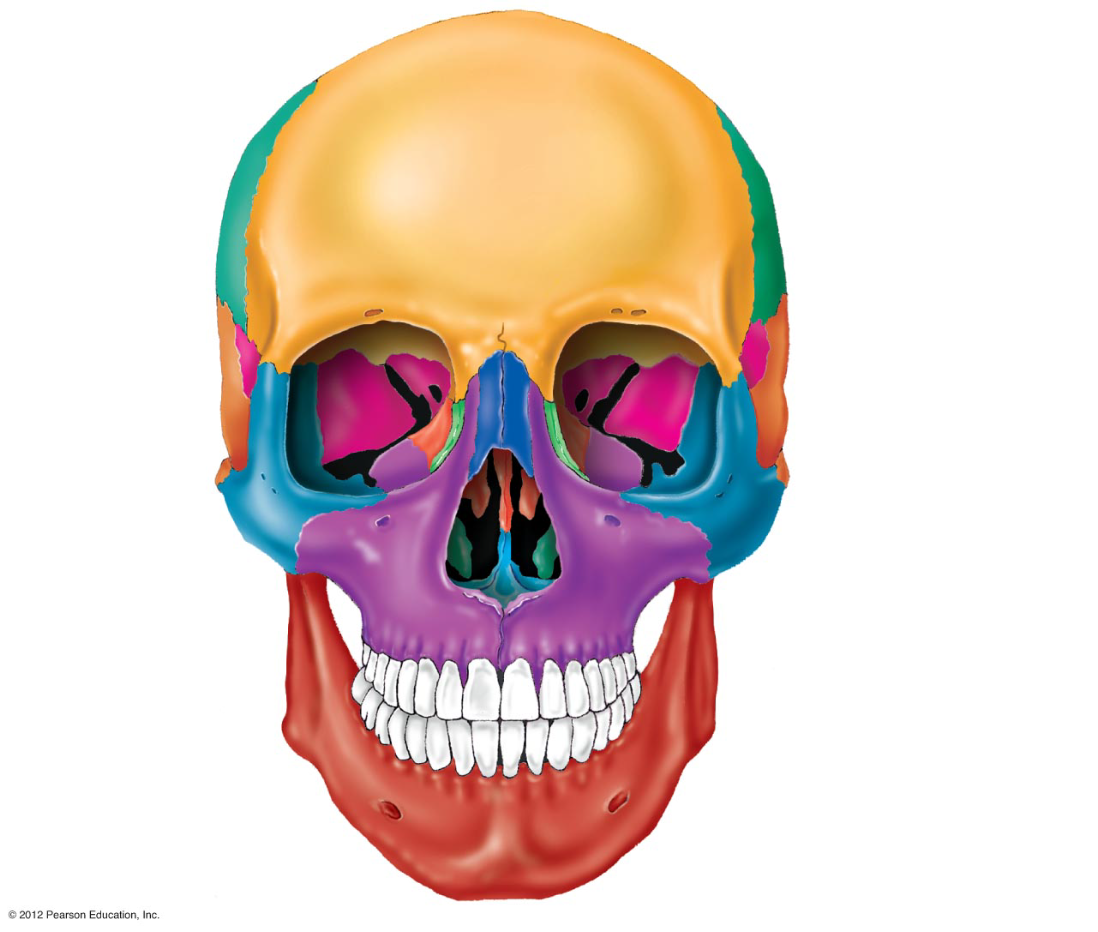 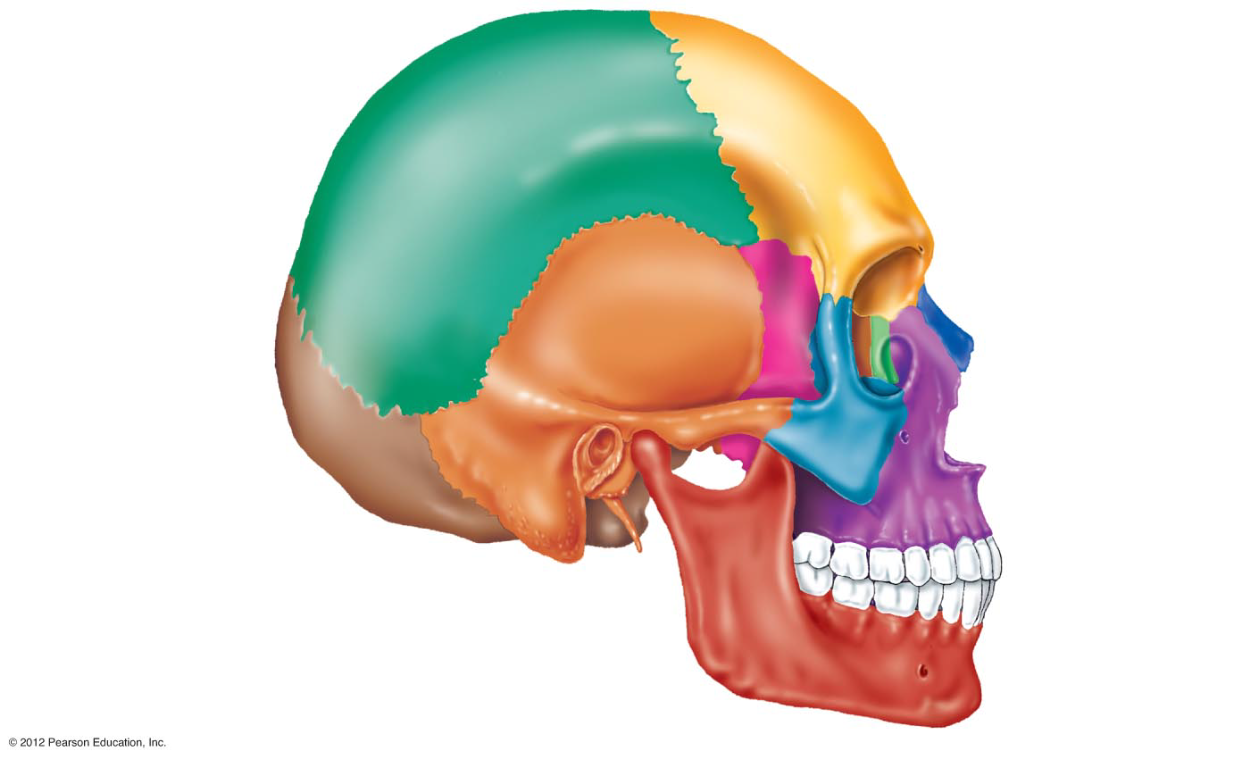 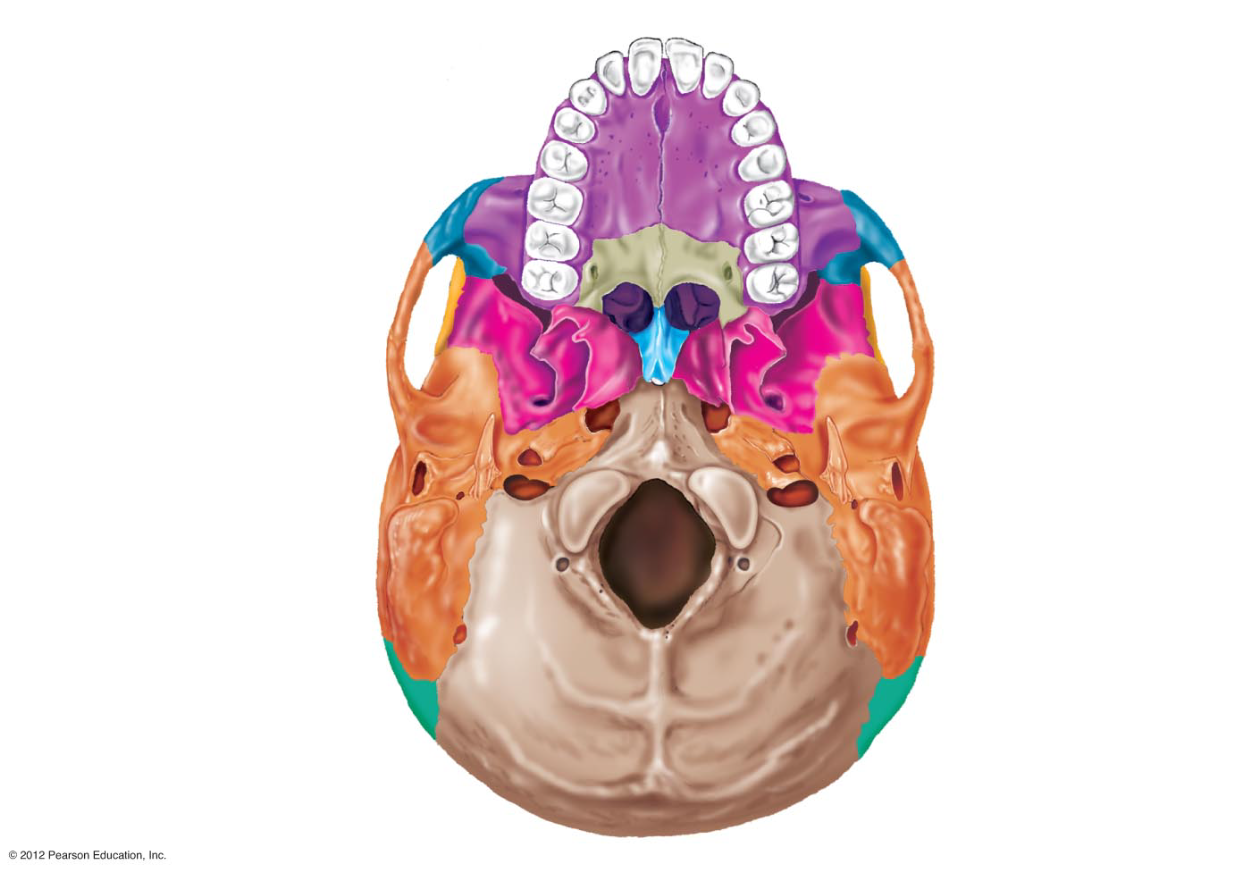 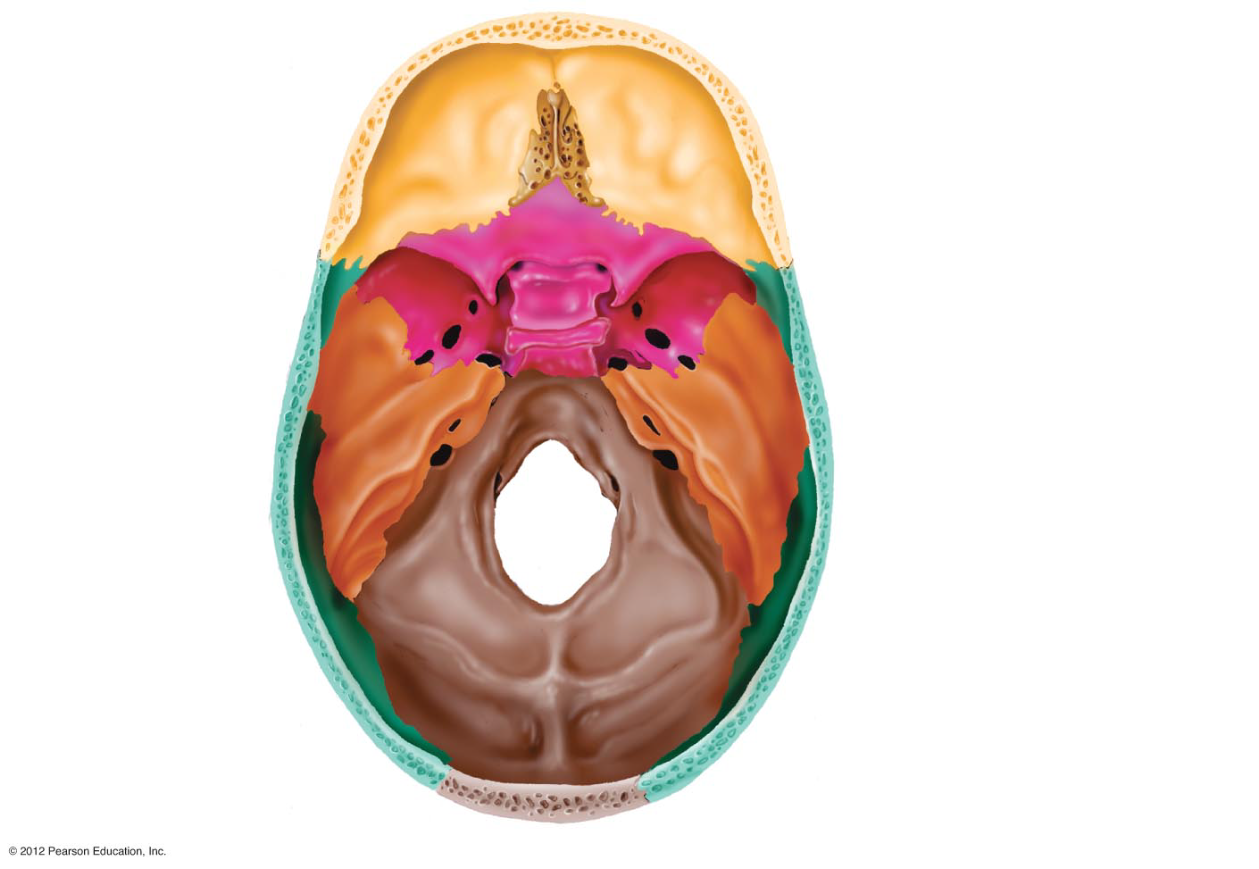 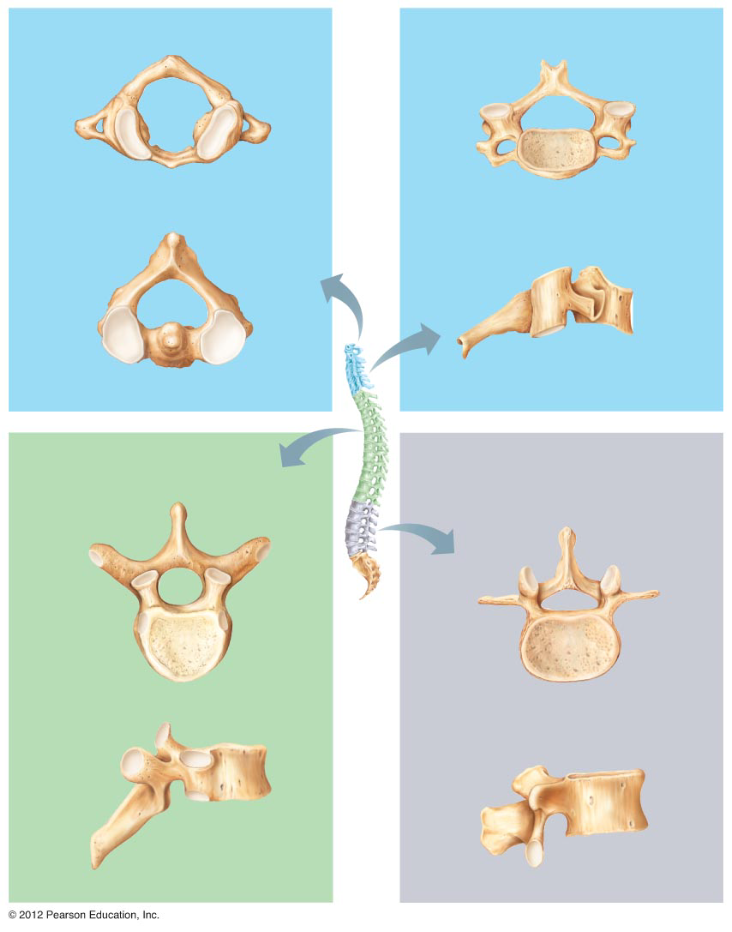 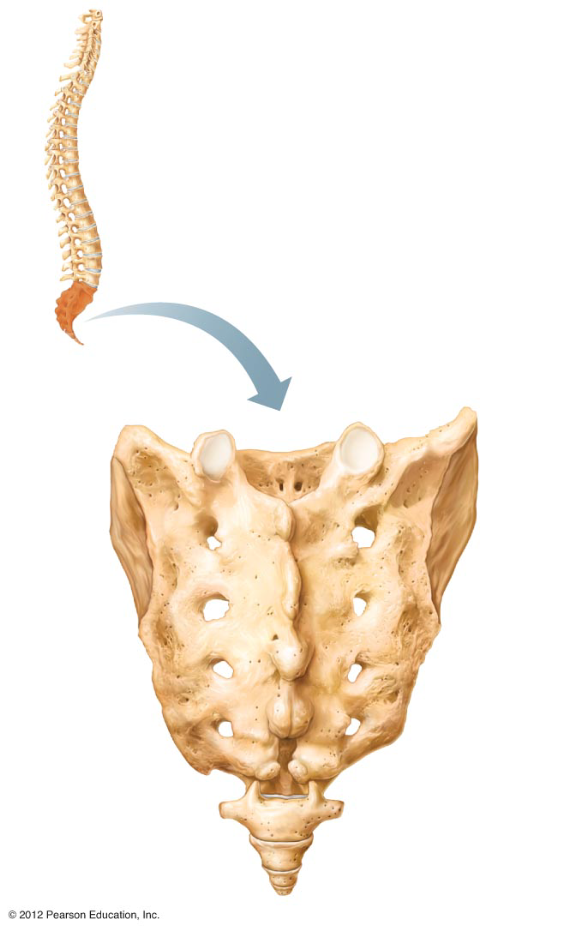 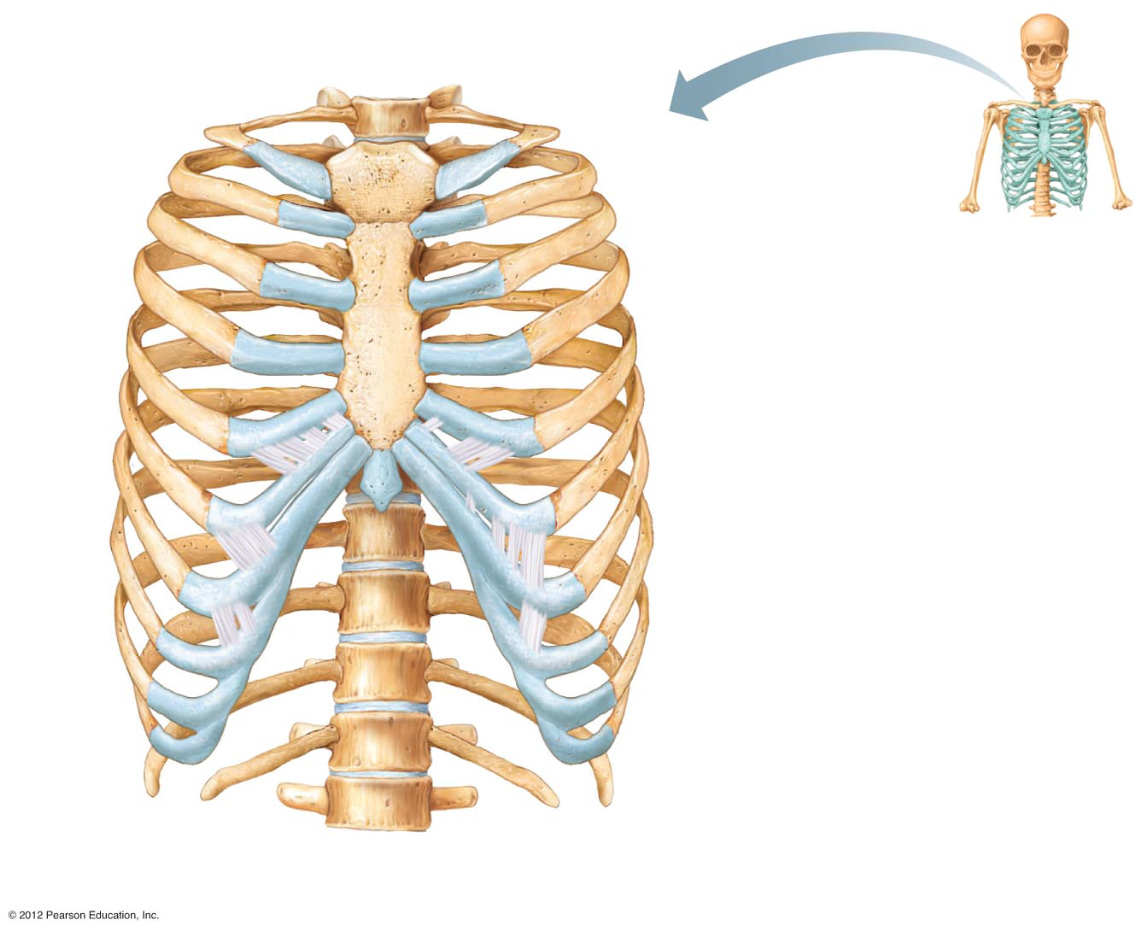 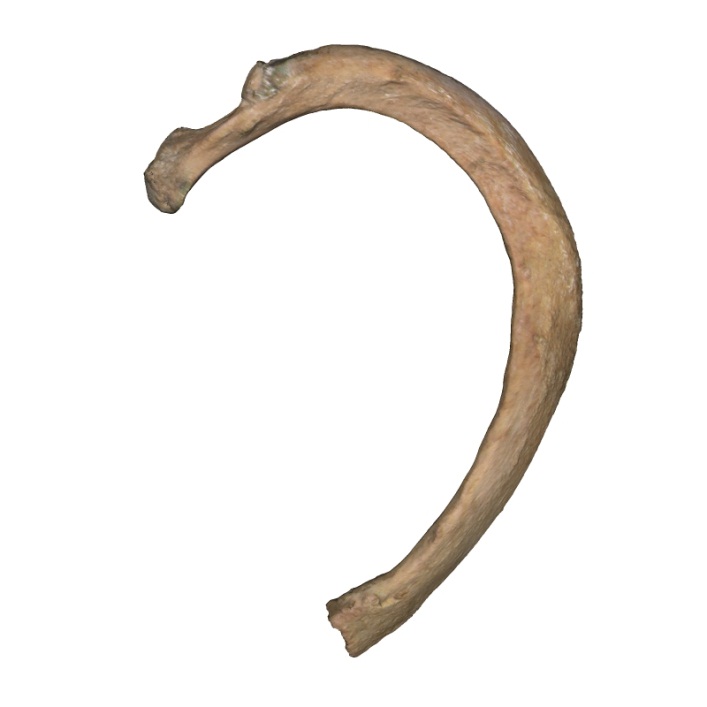 